RESUME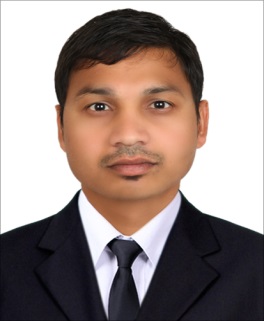 MR. RAMULU BHOOPELLY Objective: Seeking an opportunity for professional growth and increasing responsibilities in an organization and to work in intellectually stimulating environment, developing innovative skills. Experience I have 2.5 years of hands on experience Logistics and Warehouse Operations Assistant of Warehouse January 2014 to till date. SUN AND SAND SPORTS recognized as one of the fastest growing brands. I was working here as Warehouse Assistant and looking after Spare part division inbound & outbound. Reporting to warehouse manager.Main Responsibilities:Shipment Receiving (Physical Verification, System GRN, Reports / Communication Updation)Material issue to production team and receiving of finished goods from production.Shipment Dispatch & MIS Updation.Coordination with Production team leader and Export coordinator.Inventory Management.Main Achievements: Worked & got the knowledge of SAP R3.Got the detail knowledge of production process. 99.5% Inventory Accuracy.Training in SAP R3 ERP SystemMain Responsibilities:Shipment Receiving (Physical Verification, System GRN, Reports / Communication Updation)Material issue to production team and receiving of finished goods from production.Shipment Dispatch & MIS Updation.Coordination with Production team leader and Export coordinator.Inventory ManagementWorked & got the knowledge of SAP R3.Got the detail knowledge of production process. 99.5% Inventory Accuracy.Academic Qualification: Diploma in (Civil Engineering) from All India Institute of TechnologyTechnical Qualification:(WMS), WAREHOUSE MANAGEMENT SYSTEMMS-Office Packages: Ms-Office 2010.2D&3D (Auto cad 2004(MAP), 2006, 2007,2009,2010,2014.REVIT ARCHITECTURE(BIM),Personal Details:Nationality                         :  IndianMarital status                   :  Single(Date of birth                    : 30th nov 1987Sex                                     : MaleLanguages known          : English, Hindi, TeluguI solemnly declare that all details furnished above are correct and assure that I shall do all my duties sincerely and serve for the growth of the company.                                                                                                                                        RAMULU BHOOPELLIRAMULU BHOOPELLI – CV No 2030586To interview this candidate, please send your company name, vacancy and salary offered details along with this or other CV Reference Numbers that you may have short listed from http://www.gulfjobseeker.com/employer/cvdatabasepaid.php addressing to HR Consultant on cvcontacts@gulfjobseekers.comWe will contact the candidates to ensure their availability for your vacancy and send you our service HR Consulting Fees quotation for your approval. Whatsapp +971504753686______________________________________